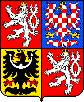 Vláda České republikyMINISTERSTVO ZEMĚDĚLSTVÍČ.j.: MZE-60168/2023-11151V Praze dne Výtisk č.: PRO SCHŮZI VLÁDYVěc:	Návrh zákona, kterým se mění zákon č. 449/2001 Sb., o myslivosti, ve znění pozdějších předpisů, a další související zákonyPředkládá:Mgr. Marek Výbornýministr zemědělstvíDůvod předložení:Obsah:Obsah:Materiál se předkládá na základě úkolu obsaženého v Plánu legislativních prací vlády na rok 2024.I.Návrh usneseníMateriál se předkládá na základě úkolu obsaženého v Plánu legislativních prací vlády na rok 2024.II.Předkládací zprávaMateriál se předkládá na základě úkolu obsaženého v Plánu legislativních prací vlády na rok 2024.III.Návrh zákona, kterým se mění zákon č. 449/2001 Sb., o myslivosti, ve znění pozdějších předpisů, a další související zákonyMateriál se předkládá na základě úkolu obsaženého v Plánu legislativních prací vlády na rok 2024.IV.Důvodová zprávaMateriál se předkládá na základě úkolu obsaženého v Plánu legislativních prací vlády na rok 2024.V.Zpráva z hodnocení dopadů regulace (RIA)Materiál se předkládá na základě úkolu obsaženého v Plánu legislativních prací vlády na rok 2024.VI.Platné znění právních předpisů s vyznačením navrhovaných změnMateriál se předkládá na základě úkolu obsaženého v Plánu legislativních prací vlády na rok 2024.VII.Rozdílová tabulka návrhu právního předpisu ČR s předpisy EUMateriál se předkládá na základě úkolu obsaženého v Plánu legislativních prací vlády na rok 2024.VIII.Srovnávací tabulky pro posouzení implementace předpisu EUMateriál se předkládá na základě úkolu obsaženého v Plánu legislativních prací vlády na rok 2024.IX.Teze prováděcích právních předpisůMateriál se předkládá na základě úkolu obsaženého v Plánu legislativních prací vlády na rok 2024.X.Vypořádání meziresortního připomínkového řízení